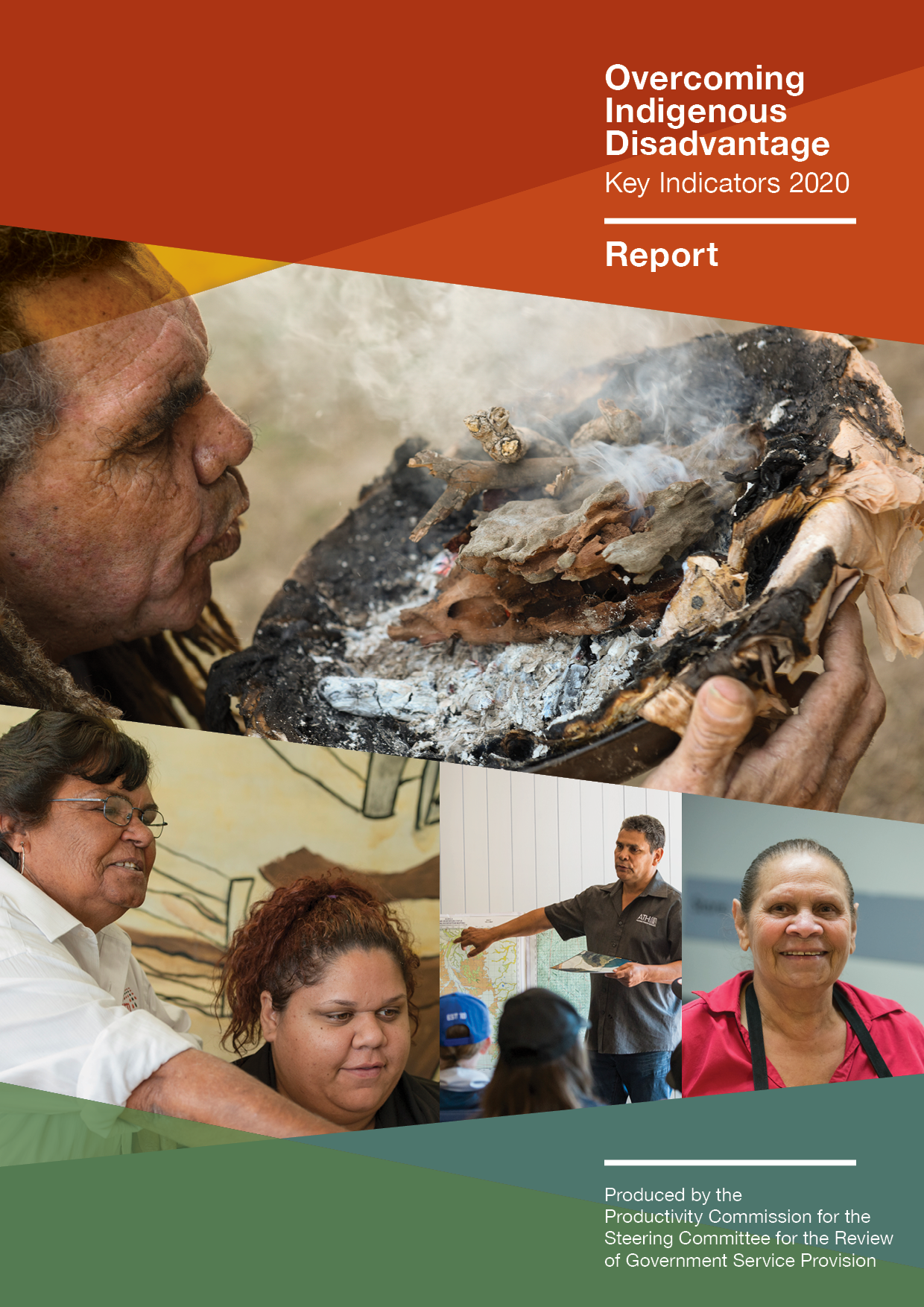  Commonwealth of Australia 2020ISSN	1448-9805 (Print)
ISSN	2206-9704 (Online)
ISBN	978-1-74037-712-6 (Print)
ISBN	978-1-74037-711-9 (Online)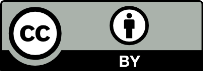 Except for the Commonwealth Coat of Arms and content supplied by third parties, this copyright work is licensed under a Creative Commons Attribution 3.0 Australia licence. To view a copy of this licence, visit http://creativecommons.org/licenses/by/3.0/au. In essence, you are free to copy, communicate and adapt the work, as long as you attribute the work to the Steering Committee for the Review of Government Service Provision  (but not in any way that suggests the Steering Committee endorses you or your use) and abide by the other licence terms.Third party copyrightWherever a third party holds copyright in this material, the copyright remains with that party. Their permission may be required to use the material, please contact them directly.AttributionThis work should be attributed as follows, Source: Steering Committee for the Review of Government Service Provision, Overcoming Indigenous Disadvantage 2020.If you have adapted, modified or transformed this work in anyway, please use the following, Source: based on Steering Committee for the Review of Government Service Provision data, Overcoming Indigenous Disadvantage 2020.An appropriate reference for this publication is:SCRGSP (Steering Committee for the Review of Government Service Provision) 2020, Overcoming Indigenous Disadvantage: Key Indicators 2020, Productivity Commission, Canberra.Publications enquiriesThe Productivity Commission acts as the Secretariat for the Steering Committee for the Review of Government Service Provision. This report and previous editions are available from the Productivity Commission website at www.pc.gov.au. The Steering Committee welcomes enquiries and suggestions on the information contained in this report. Contact the Secretariat by phone: (03) 9653 2100 or email gsp@pc.gov.auPhotographsAboriginal and Torres Strait Islander people should be aware that this publication may contain images of deceased people. Cover photosClockwise from top: Smoking Ceremony with Gilbert Laurie, STEM Camp, Lennox Head NSW, photo taken by Jamie James, courtesy of NSW AECG Inc.; Aunty Pattie Reid, Redfern Community Centre NSW, photo taken by Jamie James; STEM Camp lesson, Royal National Park, Sydney NSW, photo taken by Jamie James, courtesy of NSW AECG Inc.; Nevana Sines and Aunty Christine Hooper, Redfern, NSW for Native Title Services Corporation NSW/ACT (NTSCORP), photo taken by Jamie James.This report generally uses the term ‘Aboriginal and Torres Strait Islander people’ to describe the First Peoples of Australia and ‘non-Indigenous people’ to refer to Australians of other backgrounds.ForewordThis is the eighth report in the Overcoming Indigenous Disadvantage (OID) series and provides a public report card on the wellbeing of Aboriginal and Torres Strait Islander people. As with previous editions, the Report provides comprehensive data on key indicators across areas such as governance and culture, early childhood, education, health, economic participation, housing and safe and supportive communities. But the Report is more than a collection of data. This edition seeks to identify the significant strengths and sources of wellbeing for Aboriginal and Torres Strait Islander people. It also illustrates the nature of the disadvantage experienced by Aboriginal and Torres Strait Islander people, focussing on key structural and systemic barriers that contribute to this disadvantage and what appears successful in approaches to overcoming these barriers.Understanding the challenges that Aboriginal and Torres Strait Islander people have faced, and continue to face, requires an understanding of our shared history. Chapter 1 provides a brief historical narrative from colonisation to the current day. For those readers unfamiliar with the history we hope this will provide a useful starting point. Thanks go to the many organisations and individuals involved in the production of the Report. We record our gratitude to all members of the working group, representing the Coalition of Aboriginal and Torres Strait Islander Peak Organisations and each jurisdiction, that advised the Steering Committee. Our thanks also to the staff in the Secretariat at the Productivity Commission, led by Catherine Andersson. December 2020Terms of referencePrime MinisterReference: B08/200411 Mar 2009Mr Gary Banks AO
Chairman
Steering Committee for the Review of Government Service ProvisionDear Mr BanksI am writing in my capacity as Chair of the Council of Australian Governments (COAG) to convey to you updated Terms of Reference for the Overcoming Indigenous Disadvantage (OID) Report.Since it was first published in 2003, the OID report has established itself as a source of high quality information on the progress being made in addressing Indigenous disadvantage across a range of key indicators. The OID report has been used by Governments and the broader community to understand the nature of Indigenous disadvantage and as a result has helped inform the development of policies to address Indigenous disadvantage. The OID report is highly regarded and I commend the Steering Committee for the Review of Government Services (the Steering Committee) for its efforts in preparing the report every two years.In December 2007 and March 2008, COAG committed to six ambitious targets to close the gap in Indigenous disadvantage:closing the life expectancy gap within a generation;halving the gap in the mortality rate for Indigenous Children under five within a decade;ensuring all Indigenous four year olds in remote communities have access to quality early childhood programs within five years;halving the gap in reading, writing and numeracy achievements for children within a decade;halving the gap for Indigenous students in Year 12 attainment rates or equivalent attainment by 2020; and halving the gap in employment outcomes within a decade.Without high quality data, it is impossible to understand where we are headed in terms of overcoming Indigenous disadvantage. Through the National Indigenous Reform Agreement, all Governments have committed to ensuring their data is of high quality, and moreover, is available for reporting purposes. This undertaking has been made with specific reference to the need for data to be provided for the OID report. In August 2008, the Chair of the COAG Working Group on Indigenous Reform (WGIR), the Hon Jenny Macklin MP, wrote to you requesting the Steering Committee work with the WGIR to align the OID framework to the Closing the Gap targets.As a result, on 29 November 2008, COAG agreed a new framework for the OID report which takes account of the six ambitious targets to Close the Gap in Indigenous disadvantage. The Steering Committee should take account of this new framework in preparing future OID reports thereby ensuring the report continues to provide Governments and the broader community with an understanding of the progress being made to overcome Indigenous disadvantage. I have copied this letter to the Treasurer, Ms Macklin and the Chair of MCATSIA the Deputy Premier of the Government of Western Australia and Minister for Indigenous Affairs, the Hon Dr Kim Hames MLA. Yours sincerelyKevin RuddContentsForeword	iiiTerms of reference	ivSteering Committee	xAcknowledgments	xiiAbbreviations	xivGlossary	xixKey Points	xxiii1	About this report	1.11.1	 About this edition of the OID report	1.11.2	 The historical context	1.31.3	 Profile of the Aboriginal and Torres Strait Islander 
 population today	1.112	The framework	2.12.1	 The focus of the framework is on outcomes	2.12.2	 Interactions across the framework	2.83	Understanding the outcomes and how they can be improved	3.13.1	 Understanding outcomes for Aboriginal and Torres Strait 
 Islander people	3.13.2	 Improving outcomes for Aboriginal and Torres Strait  
 Islander people	3.64	COAG TARGETS AND HEADLINE INDICATORS	4.14.1	 Life expectancy	4.44.2	 Young child mortality	4.134.3	 Early childhood education	4.214.4	 Reading, writing and numeracy	4.314.5	 Year 1 to 10 attendance	4.434.6	 Year 12 attainment	4.544.7	 Employment	4.664.8	 Post-secondary education — participation and attainment	4.754.9	 Disability and chronic disease	4.874.10 Household and individual income	4.994.11 Substantiated child abuse and neglect	4.1104.12	 Family and community violence	4.1244.13	 Imprisonment and youth detention	4.1365	Governance, leadership and culture	5.15.1	 Valuing Aboriginal and Torres Strait Islander people and 
 their cultures	5.35.2	 Participation in decision-making	5.115.3	 Engagement of services	5.195.4	 Case studies in governance	5.265.5	 Indigenous language revitalisation and  maintenance	5.425.6	 Indigenous cultural studies	5.495.7   Participation in community activities	5.555.8	 Access to traditional lands and waters	5.626	Early child development	6.16.1	 Antenatal care	6.36.2	 Health behaviours during pregnancy	6.116.3	 Teenage birth rate	6.236.4	 Birthweight	6.326.5	 Early childhood hospitalisations	6.406.6	 Injury and preventable disease	6.486.7	 Ear health	6.586.8	 Basic skills for life and learning	6.667	Education and training	7.17.1	 Teacher quality	7.37.2	 School engagement	7.117.3	 Transition from school to work	7.218	Healthy lives	8.18.1	 Access to primary health care	8.48.2	 Potentially preventable hospitalisations	8.188.3	 Potentially avoidable deaths	8.278.4	 Tobacco consumption and harm	8.348.5	 Obesity and nutrition	8.408.6	 Oral health	8.478.7	 Mental health	8.558.8	 Suicide and self-harm	8.659	Economic participation	9.19.1	 Employment by full time/part time status, sector and  
 occupation	9.39.2	 Indigenous owned or controlled land and business	9.99.3	 Home ownership	9.299.4	 Income support	9.3710	Home environment	10.110.1	 Overcrowding in housing	10.310.2	 Rates of disease associated with poor environmental 
 health	10.1410.3	 Access to clean water and functional sewerage and  
 electricity services	10.2211	Safe and supportive communities	11.111.1	 Alcohol consumption and harm	11.311.2	 Drug and other substance use and harm	11.1211.3	 Youth diversions	11.1911.4	 Repeat offending	11.2511.5	 Community functioning	11.3412	Outcomes for Torres Strait Islander people	12.1Appendix A: Population characteristics of Aboriginal and Torres Strait Islander people and their language use	A.1Steering CommitteeThis report was produced under the direction of the Steering Committee for the Review of Government Service Provision. The Steering Committee comprises the following current members:People who also served on the Steering Committee during the production of this report include:AcknowledgmentsThe Overcoming Indigenous Disadvantage Working Group undertakes the development and production of the Overcoming Indigenous Disadvantage Report under the auspice of the Steering Committee. The Working Group comprises the following members:People who also served on the Working Group during the production of this report include:The Steering Committee acknowledges the contribution of the staff of the secretariat at the Productivity Commission who produced this Report, and of the many organisations and individuals in consultations on this Report. It particularly thanks the following organisations and individuals for reviewing sections of this report. AbbreviationsGlossaryMichael Brennan
ChairRomlie Mokak
Convenor of the OID Working GroupMr Michael BrennanChairProductivity CommissionMs Joanne EvansAust. Govt.The TreasuryMs Clare FirthAust. Govt.Department of the Prime Minister and CabinetMs Tegan TembeNSWNSW TreasuryMs Anita TruningerNSWDepartment of Premier and CabinetMs Nicola QuinVicDepartment of Premier and CabinetMs Teresa FelsVicDepartment of Treasury and FinanceMs Nicole TabbQldDepartment of the Premier and CabinetMs Catherine McFadyenQldQueensland TreasuryMs Melissa RudezWADepartment of the Premier and CabinetMr Kurt SibmaWADepartment of TreasuryMs Tammie PribanicSADepartment of Treasury and FinanceMr Chris McGowanSADepartment of the Premier and CabinetMr Craig LimkinTasDepartment of Premier and CabinetMr Sam EngeleACTChief Minister, Treasury and Economic Development DirectorateMs Nadia PhillipsNTDepartment of the Chief MinisterMs Nardia HarrisNTDepartment of Treasury and FinanceDr Paul Jelfs 
(Specialist Observer)Australian Bureau of StatisticsMr Matthew James (Specialist Observer)Australian Institute of Health and WelfareMr Romlie Mokak 
Convenor, OID Working GroupMr Romlie Mokak 
Convenor, OID Working GroupProductivity CommissionMs Catherine Andersson (Secretariat)Productivity CommissionMs Natalie McCallNSWDepartment of Premier and CabinetMr Joshua GreenwoodNSWNSW TreasuryDr Lauren CostelloVicDepartment of Premier and CabinetMs Sarah NortonWADepartment of the Premier and CabinetMs Mellissa GrayTasDepartment of Premier and CabinetMs Jenny Hargreaves
(Specialist Observer)Australian Institute of Health and WelfareMr Romlie MokakConvenorProductivity CommissionMs Olga HavnenCoalition of Aboriginal and Torres Strait Islander Peak OrganisationsMr James ChristianCoalition of Aboriginal and Torres Strait Islander Peak OrganisationsMs Trish RigbyCoalition of Aboriginal and Torres Strait Islander Peak OrganisationsDr Jessica HartmannAust. Govt.National Indigenous Australians AgencyMr Anthony SeiverNSWAboriginal Affairs NSWMs Bonnie MathesonVicDepartment of Premier and CabinetMr David ThannhauserQldDepartment of the Premier and CabinetMr Shaye HaydenWADepartment of the Premier and CabinetMs Kirstie ParkerSADepartment of the Premier and CabinetMs Kate KentTasCommunities TasmaniaMs Lisa CharlesACTCommunity Services Directorate Ms Shaneen TilmouthNTDepartment of the Chief MinisterDr Fadwa Al-YamanAustralian Institute of Health and WelfareMr Stephen CollettAustralian Bureau of StatisticsMs Alice CampeyNSWDepartment of Premier and CabinetMs Effie Schroder-ShortenNSWDepartment of Premier and CabinetMr David McAuleyVicDepartment of Premier and CabinetMs Natasha O’ConnellNTDepartment of the Chief MinisterAssoc Prof Catherine Chamberlain (La Trobe University)Dr Kyllie Cripps (University of New South Wales)Dr Graham Gee (Murdoch Children’s Research Institute)Mr Jason Glanville (Australian Indigenous Governance Institute)Dr Heron Loban (Griffith University)Dr Karen Martin Dr Lynette Riley (University of Sydney)Dr Sanchia Shibasaki (Lowitja Institute)Assoc Prof Felecia Watkin Lui (James Cook University)Expert Reference Panel on Aboriginal and Torres Strait Islander Environmental HealthAACWAAboriginal Advisory Council of Western AustraliaAATSIHSAustralian Aboriginal and Torres Strait Islander Health SurveyABSAustralian Bureau of StatisticsABS Census Census of Population and HousingACACAboriginal Children in Aboriginal CareACCOs Aboriginal Community Controlled OrganisationsACARAAustralian Curriculum, Assessment and Reporting AuthorityACFAboriginal Children’s Forum ACCHO Aboriginal Community Controlled Health Organisation ACCHSAboriginal Community Controlled Health ServiceACERAustralian Council for Educational ResearchACIRAustralian Childhood Immunisation RegisterACTAustralian Capital TerritoryAECAustralian Electoral CommissionAEDCAustralian Early Development CensusAHACAnindilyakwa Housing Aboriginal CorporationAHMACAustralian Health Ministers’ Advisory CouncilAHSAustralian Health SurveyAICAustralian Institute of CriminologyAIHWAustralian Institute of Health and WelfareAIRAustralian Immunisation RegisterAITSLAustralian Institute of Teaching and School LeadershipALCAnindilyakwa Land CouncilALCTAboriginal Land Council of TasmaniaALT Aboriginal Lands Trust (of Western Australia)ANAOAustralian National Audit OfficeANZSOCAustralian and New Zealand Standard Offence Classification APYAnangu Pitjantjatjara YankunytjatjaraAQFAustralian Qualifications FrameworkASGCAustralian Standard Geographical ClassificationASGSAustralian Statistical Geography Standard ATARAustralian Tertiary Admissions RankATSIHPFAboriginal and Torres Strait Islander Health Performance FrameworkATSIC Aboriginal and Torres Strait Islander Commission ATWDAustralian Teacher Workforce DataBMIBody Mass IndexCAEPRCentre for Aboriginal Economic Policy ResearchCDPCommunity Development ProgramCDEPCommunity Development Employment ProjectsCHINSCommunity Housing and Infrastructure Needs SurveyCNOSCanadian National Occupancy StandardCOAGCouncil of Australian GovernmentsCOPDChronic obstructive pulmonary diseasesCPiCLASChildren’s Participation in Cultural and Leisure Activities SurveyCwlthCommonwealthDHHS Department of Health and Human Services DHSDepartment of Human ServicesdmfsDecayed, missing or filled primary (infant) tooth surfacesDMFSDecayed, missing or filled permanent (adult) tooth surfacesdmftDecayed, missing or filled primary (infant) teethDMFTDecayed, missing or filled permanent (adult) teethDSPDisability Support PensionDPWGDampier Peninsula Working GroupEGWHEquivalised Gross Weekly Household incomeFASDFetal alcohol spectrum disorderGPGeneral practitionerGSSABS General Social SurveyHIVHuman Immunodeficiency VirusHPFHealth Performance FrameworkICD-10-AMInternational Classification of Diseases, 10th Edition, Australian ModificationICD-10-codeInternational Classification of Diseases and Related Health ProblemsIDNIndigenous Data NetworkILSCIndigenous Land and Sea CorporationISPHCSIndigenous-specific primary health care service ILUAIndigenous Land Use AgreementISECInner Sydney Empowered CommunitiesJJ NMDSJuvenile Justice National Minimum Data SetJJTJuvenile Justice TeamICGPIndigenous Community Governance ProjectILSCIndigenous Land and Sea CorporationJJ NMDSJuvenile Justice National Minimum Data SetJJTJuvenile Justice TeamLSD Lysergic acid diethylamideLSICLongitudinal Study of Indigenous ChildrenMACRMinimum age of criminal responsibilityMBSMedicare Benefits ScheduleNACCHONational Aboriginal Community Controlled Health OrganisationNADOC National Aborigines Day Observance Committee NAIDOCNational Aborigines and Islanders Day Observance Committee NAPLANNational Assessment Program — Literacy and NumeracyNATSIHSNational Aboriginal and Torres Strait Islander Health SurveyNATSISSNational Aboriginal and Torres Strait Islander Social SurveyNBEDSNational Best Endeavours Data Set NCARANSW Coalition of Aboriginal Regional AlliancesNECECCNational Early Childhood Education and Care CollectionNDISNational Disability Insurance Scheme NDSHSNational Drug Strategy Household SurveyNHMDNational Hospital Morbidity DatabaseNHMPNational Homicide Monitoring ProgramNHMRCNational Health and Medical Research CouncilNHSNational Health SurveyNIAANational Indigenous Australians AgencyNILRNational Indigenous Languages ReportNILSNational Indigenous Languages SurveyNIRANational Indigenous Reform AgreementNMDSNational Minimum Data SetNMDDPNational Maternity Data Development ProjectNNACNarungga Nation Aboriginal CorporationNNTTNational Native Title TribunalNPDCNational Perinatal Data CollectionNSWNew South WalesNTNorthern TerritoryOECDOrganisation for Economic Co-operation and DevelopmentOIDOvercoming Indigenous DisadvantagePCProductivity CommissionPISAProgramme for International Student AssessmentPOIPersons of InterestQldQueenslandRAReconciliation AustraliaRHDRheumatic heart diseaseRJCPRemote Jobs and Communities ProgramRSERelative standard errorSASouth AustraliaSCRGSPSteering Committee for the Review of Government Service ProvisionSDACSurvey of Disability Ageing and CarersSEStandard ErrorSEWABS Survey of Education and WorkSEAMSchool Enrolment and Attendance MeasureSLKStatistical Linkage KeySHSSpecialist Homelessness ServicesSHSCSpecialist Homelessness Services CollectionSOWGSenior Officers Working GroupSTIsSexually Transmissible InfectionsTasTasmaniaTISTackling Indigenous SmokingUNUnited NationsVACCA Victorian Aboriginal Child Care Agency VETVocational Education and TrainingVicVictoriaWAWestern AustraliaYBFSYear Before Full time SchoolingAboriginalA person who identifies as being of Aboriginal origin. May also include people who identify as being of both Aboriginal and Torres Strait Islander origin. See also  Torres Strait Islander people.Age-specific rateA rate for a specific age group. The numerator and the denominator relate to the same age group.Age standardised rates Age standardised rates enable comparisons to be made between populations that have different age structures. Age standardisation is often used when comparing the Aboriginal and Torres Strait Islander and non-Indigenous populations because the Aboriginal and Torres Strait Islander population is younger than the non-Indigenous population. Outcomes for some indicators are influenced by age, therefore, it is appropriate to age standardise the data when comparing the results. When comparisons are not being made between the two populations, the data are not age standardised. Confidence intervals Survey data, for example data from the Australian Aboriginal and Torres Strait Islander Health Survey, are subject to sampling error because they are based on samples of the total population. Where survey data are shown in charts in this report, error bars are included, showing 95 per cent confidence intervals. There is a 95 per cent chance that the true value of the data item lies within the interval shown by the error bars. See ‘statistical significance’. See also ‘Error bars’. Cultural safetyAn environment that is spiritually, socially and emotionally safe, as well as physically safe for people; where there is no assault challenge or denial of their identity, of who they are and what they need. It is about shared respect, shared meaning, shared knowledge and experience of learning togetherCulturally safe servicesServices that are culturally safe, as defined by those who receive the service.ICD ICD is the International Statistical Classification of Diseases and Related Health Problems, endorsed by the World Health Organization (WHO). It is primarily designed for the classification of diseases and injuries with a formal diagnosis. ICD-10 is the 10th Revision of the ICD. Error bars Survey data, for example data from the Australian Aboriginal and Torres Strait Islander Social Survey, are subject to sampling error because they are based on samples of the total population. Where survey data are shown in charts in this report, error bars are included, showing 95 per cent confidence intervals. There is a 95 per cent chance that the true value of the data item lies within the interval shown by the error bars. See ‘statistical significance’. See also ‘Confidence intervals’. Hospitalisation separationsHospitalisations recorded in this report refer to ‘hospital separations’. A ‘separation’ is an episode of care, which can be a total hospital stay (from admission to discharge, transfer or death), or a portion of a hospital stay beginning or ending in a change of type of care (for example, from acute to rehabilitation). It is also defined as the process by which an admitted patient completes an episode of care by being discharged, dying, transferring to another hospital or changing type of care. For measuring a hospital’s activity, separations are used in preference to admissions because diagnoses and procedures can be more accurately recorded at the end of a patient’s stay and patients may undergo more than one separation from the time of admission. Admitted patients who receive same day procedures are recorded in hospitalisation statistics. Indigenous regionIndigenous Regions (IREGs) are the highest level of disaggregation of the Australian Indigenous Geographic Classification (AIGC). Indigenous status not stated/unknown  Where a person’s Indigenous status has either not been asked, or not recorded and is unknown. Inner regional See ‘remoteness areas’. Intergenerational traumaA traumatic event (catastrophic event that's so overwhelming it leaves that person unable to come to terms with it) that began years prior to the current generation and has impacted the ways in which individuals within a family understand, cope with, and heal from trauma.Major cities See ‘remoteness areas’. Non-Indigenous A person who does not identify as Aboriginal and/or Torres Strait Islander. Non-remote See ‘remoteness areas’. Outer regional See ‘remoteness areas’. Rate ratio The rate ratio is the rate for the Aboriginal and Torres Strait Islander population divided by the rate for the non-Indigenous (or other) population. Relative standard error (RSE) The relative standard error (RSE) of a survey data estimate is a measure of the reliability of the estimate and depends on both the number of people giving a particular answer in the survey and the size of the population. The RSE is expressed as a percentage of the estimate. The higher the RSE, the less reliable the estimate. Relative standard errors for survey estimates are included in the attachment tables. See also ‘statistical significance’. Remote See ‘remoteness areas’. Remoteness areas Remoteness areas are defined in the Australian Statistical Geographical Standard (ASGS) developed by the ABS. The ASGS remoteness classification identifies a place in Australia as having a particular degree of remoteness. The remoteness of each place is determined using the Accessibility/Remoteness Index of Australia (ARIA). The ABS generates an average ARIA score for each location based on its distance from population centres of various sizes. Locations are then added together to form the remoteness areas in each State and Territory. Remoteness areas comprise the following six categories: major cities of Australia inner regional Australia outer regional Australia remote Australia very remote Australia migratory regions (comprising off-shore, shipping and migratory places). The aim of the ASGS remoteness structure is not to provide a measure of the remoteness of a particular location but to divide Australia into five broad categories (excluding migratory regions) of remoteness for comparative statistical purposes. Social determinants of healthThe social determinants of health are the conditions in which people are born, grow, work, live, and age, and the wider set of forces and systems shaping the conditions of daily life. These forces and systems include economic policies and systems, development agendas, social norms, social policies and political systems.Statistical significance Statistical significance is a measure of the degree of difference between data estimates. The potential for sampling error — that is, the error that occurs by chance because the data are obtained from only a sample and not the entire population — means that reported responses may not indicate the true responses. Using the relative standard errors (RSE) of survey data estimates, it is possible to use a formula to test whether the difference is statistically significant. If there is an overlap between confidence intervals for different data items, it cannot be stated for certain that there is a statistically significant difference between the results. See ‘confidence intervals’ and ‘relative standard error’. Stolen GenerationsTerm used for Aboriginal people forcefully taken away (stolen) from their families between 1890 and 1970.Torres Strait Islander people People who identify as being of Torres Strait Islander origin. May also include people who identify as being of both Torres Strait Islander and Aboriginal origin. Very remote See ‘remoteness areas’. Key pointsThis report measures the wellbeing of Aboriginal and Torres Strait Islander people. It provides comprehensive data across a range of outcome areas, along with supporting material on the strengths of Aboriginal and Torres Strait Islander people, and the structural and systemic barriers that need to be addressed if outcomes are to further improve. In many areas outcomes have improved for Aboriginal and Torres Strait Islander people.Mortality rates for children improved between 1998 and 2018, particularly for 0<1 year olds, whose mortality rates more than halved (from 13 to 5 deaths per 1000 live births). Education improvements included increases in the proportion of 20–24 year olds completing year 12 or above (from 2008 to 2018-19) and the proportion of 20–64 year olds with or working towards post-school qualifications (almost doubling from 2002 to 2018-19).From 2014 to 2018, more people in the general community felt it was important to know about Aboriginal and Torres Strait Islander histories and cultures and more people rated their level of knowledge of both as high.But in some areas outcomes have not improved for Aboriginal and Torres Strait Islander people.Rates of children in out-of-home care have almost tripled in the past 15 years (60 per 1000 children in 2018-19).The proportion of adults reporting high levels of psychological distress increased from 27 per cent in 2004-05 to 31 per cent in 2018-19, and the rate of deaths from suicide and self-harm increased by 40 per cent over the decade to 2018. The adult imprisonment rate increased 72 per cent between 2000 and 2019, and whilst the youth detention rate has decreased it is still 22 times the rate for non-Indigenous youth.When outcomes have not improved they need to be understood with reference to the personal challenges and systemic and structural barriers that many Aboriginal and Torres Strait Islander people have experienced and continue to face. Aboriginal and Torres Strait Islander people have a higher prevalence of the personal risk factors associated with poorer outcomes and are more likely to have multiple risk factors.Aboriginal and Torres Strait Islander people are often disproportionally affected by structural barriers due to their particular circumstances or the disadvantage they experience.Connection to culture is a key to many Aboriginal and Torres Strait Islander people’s identity and strength. These cultures are a foundation on which wellbeing can continue to be built. Common characteristics of approaches that appear to be successful in improving outcomes for Aboriginal and Torres Strait Islander people include:Addressing racism and discrimination in the Australian community, through structural changes, and building knowledge and education.Enabling Aboriginal and Torres Strait Islander people to share in decision-making on things that affect them.Addressing laws, policies, and practices that operate to the detriment of Aboriginal and Torres Strait Islander people.Ongoing government investment, collaboration and coordination.Ensuring access to effective culturally safe services, at the right time and suited to the local context.